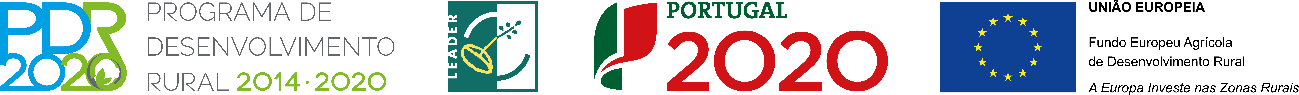 Designação do projeto | Criação pequena unidade fabrico de queijo SERRA DA ESTRELA  - DOPCódigo do projeto | PDR2020-10.2.1.2-FEADER-042572Objetivo principal | Reforçar a competitividade do setor agroalimentarRegião de intervenção |Entidade beneficiária | QUINTAS DE SEIA LDAData da aprovação | 19-10-2018Data de início         | 20-10-2017Data de conclusão | 11-11-2021Custo total elegível | 169.212,84 eurosApoio financeiro da União Europeia | FEADER: 64.723,99 eurosApoio financeiro público nacional | 11.421,79 eurosObjetivos, atividades e resultados esperados:A operação prevê a criação de pequena queijaria, de produção de queijo Serra daEstrela e requeijão, à base de leite de ovelha em natureza, proveniente da raçaautóctone Bordaleira da região Serra da Estrela, com processos de fabrico modernos e inovador no fabrico de requeijão, com criação de valor, qualidade e segurança alimentar, preservando o ambiente e sua sustentabilidade.Fotos: 